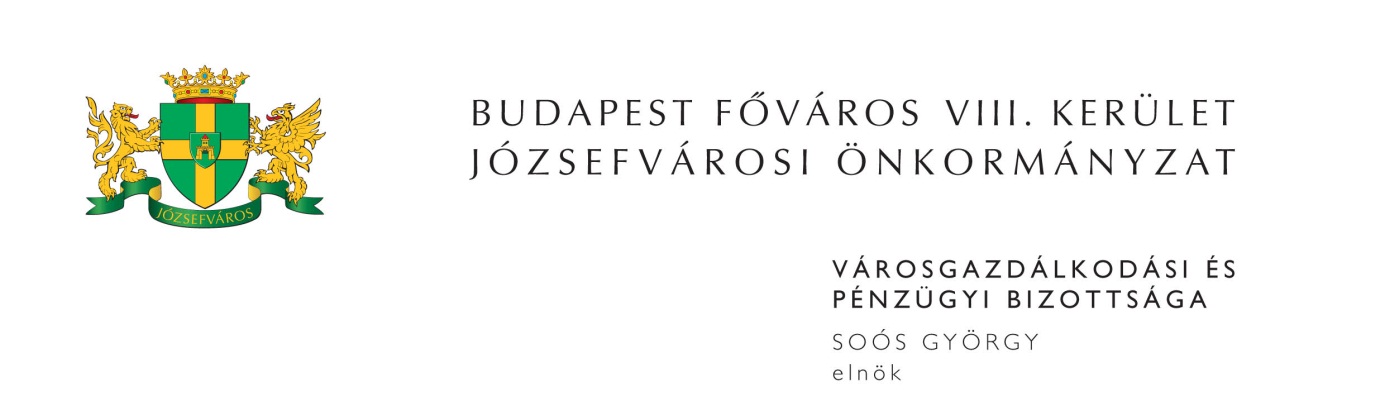 M E G H Í V ÓBudapest Józsefvárosi Önkormányzat Városgazdálkodási és Pénzügyi Bizottsága2017. évi 21. rendes ülését2017. július 10-én (hétfő) 1300 órárahívom össze.A Városgazdálkodási és Pénzügyi Bizottság ülését a Józsefvárosi Polgármesteri HivatalIII. 300-as termében (Budapest VIII. kerület, Baross u. 63-67.) tartja.Napirend1. Gazdálkodási ÜgyosztályElőterjesztő: dr. Hencz Adrienn - ügyosztályvezető(írásbeli előterjesztés)Javaslat közterület-használati kérelmek elbírálásáraTulajdonosi hozzájárulás a Budapest VIII. kerület, Salétrom utca 4. szám alatti ingatlan kapubehajtójának építéséhezJavaslat Autómentes Nap megrendezéséreJavaslat gépjármű-elhelyezési kötelezettség megváltási díjának elengedéséreTulajdonosi hozzájárulás Budapest VIII. kerület, Vajda Péter utca – Delej utca – Bíró Lajos utca – Reguly Antal utca közvilágítási kábel rekonstrukcióhozTulajdonosi hozzájárulás Budapest VIII. kerület, Festetics György utcában vízvezeték rekonstrukció elvégzéséhez (PÓTKÉZBESÍTÉS)2. Józsefvárosi Gazdálkodási Központ Zrt. (írásbeli előterjesztés)……………. adószámmal rendelkező magánszemély bérbevételi kérelme a Budapest VIII. kerület, Baross u. 118. szám alatti üres, önkormányzati tulajdonú, nem lakás céljára szolgáló helyiség bérbeadása vonatkozásábanElőterjesztő: Bozsik István Péter - vagyongazdálkodási igazgatóA Budapest VIII. kerület, Illés u. 34. szám alatti üres, önkormányzati tulajdonú, nem lakás céljára szolgáló helyiség bérbeadására érkezett kérelem ügyeElőterjesztő: Bozsik István Péter - vagyongazdálkodási igazgatóJavaslat a Budapest VIII. kerület, Karácsony Sándor u. 22. szám alatti üres önkormányzati tulajdonú nem lakás céljára szolgáló helyiség civil szervezet részére történő bérbeadásáraElőterjesztő: Bozsik István Péter - vagyongazdálkodási igazgatóJavaslat a Budapest VIII. kerület, József krt. 59-61. szám alatti üres, önkormányzati tulajdonú nem lakás céljára szolgáló helyiség bérbeadására vonatkozó pályázat eredményének megállapításáraElőterjesztő: Bozsik István Péter - vagyongazdálkodási igazgatóJavaslat a Budapest VIII. kerület, József u. 47. szám alatti gépkocsi-beálló tekintetében érkezett kérelem elbírálásáraElőterjesztő: Bozsik István Péter - vagyongazdálkodási igazgatóTuray Ida Színház Közhasznú Nonprofit Kft. bérlő és a THEATRUM Színházi Ügynökség Kft. közös kérelme a Budapest VIII. kerület, Kálvária tér 6. és 14. szám alatti önkormányzati tulajdonú nem lakás célú helyiségek tekintetébenElőterjesztő: Bozsik István Péter - vagyongazdálkodási igazgatóA Budapest VIII. kerület, Leonardo da Vinci u. 41. fszt. 2. szám alatti, 36277/0/A/2 helyrajzi számú műterem elidegenítéseElőterjesztő: Bozsik István Péter - vagyongazdálkodási igazgatóA Budapest VIII. kerület, Leonardo da Vinci u. 41. fszt. 6. szám alatti, 36277/0/A/1 helyrajzi számú egyéb helyiség elidegenítéseElőterjesztő: Bozsik István Péter - vagyongazdálkodási igazgatóA Budapest VIII. kerület, Rákóczi út 19. szám alatti I. emeleti, határozatlan időre szóló bérleti joggal terhelt üzlethelyiség elidegenítéseElőterjesztő: Bozsik István Péter - vagyongazdálkodási igazgatóJavaslat a Budapest VIII. kerület, Lokomotív utca …………... szám alatti lakás elidegenítésével kapcsolatos vételár és eladási ajánlat jóváhagyására eseti döntés alapjánElőterjesztő: Bozsik István Péter - vagyongazdálkodási igazgatóJavaslat a Budapest VIII. kerület, Rákóczi út 25. szám alatti, földszinti üzlethelyiség elidegenítéséreElőterjesztő: Bozsik István Péter - vagyongazdálkodási igazgatóLakás elidegenítésével kapcsolatos vételár és eladási ajánlat jóváhagyása – Baross utca ……………. szám alatti lakásElőterjesztő: Bozsik István Péter - vagyongazdálkodási igazgatóLakás elidegenítésével kapcsolatos vételár és eladási ajánlat jóváhagyása – Budapest VIII. kerület, Dugonics utca …………Előterjesztő: Bozsik István Péter - vagyongazdálkodási igazgatóHozzájárulás a Budapest VIII. kerület, József körút ……………. szám alatti, 34881/0/A/26 helyrajzi számú lakásingatlanra vonatkozó ajándékozási szerződésben foglalt 2/4 arányú tulajdonjog szerzéséhezElőterjesztő: Bozsik István Péter - vagyongazdálkodási igazgatóLakás elidegenítésével kapcsolatos vételár és eladási ajánlat jóváhagyása eseti döntés alapján – Budapest VIII. kerület, József utca …………….Előterjesztő: Bozsik István Péter - vagyongazdálkodási igazgatóJavaslat a Budapest VIII. kerület, Magdolna u. …………. szám alatti bérlemény lakáscserével vegyes adásvételi szerződésének elutasításáraElőterjesztő: Bozsik István Péter - vagyongazdálkodási igazgatóJavaslat a Budapest VIII. kerület, Korányi Sándor u. ……………. szám alatti lakás pályázaton kívüli minőségi lakáscseréjéreElőterjesztő: Bozsik István Péter - vagyongazdálkodási igazgatóJavaslat a Budapest VIII. kerület, Dankó u. …………... szám alatti lakás pályázaton kívüli minőségi lakáscseréjéreElőterjesztő: Bozsik István Péter - vagyongazdálkodási igazgatóJavaslat a Budapest VIII. kerület, Kálvária tér …………... szám alatti lakás pályázaton kívüli minőségi lakáscseréjére és a forgalmi értékkülönbözet összegének elengedéséreElőterjesztő: Bozsik István Péter - vagyongazdálkodási igazgatóJavaslat a kialakítandó Addiktológiai Gondozó részére a 36090/0/A/43 hrsz-ú üzlethelyiség megvásárlásáraElőterjesztő: Bozsik István Péter - vagyongazdálkodási igazgatóJavaslat a NM Zrt a JGK Zrt és a Józsefvárosi Önkormányzat közötti megállapodás aláírásáraElőterjesztő: Mező János – parkolási igazgató 3. Egyéb előterjesztések(írásbeli előterjesztés)Javaslat a Fővárosi Katasztrófavédelmi Igazgatósággal kötendő adományozási szerződés megkötéséreElőterjesztő: Dr. Dabasi Anita – Városvezetési Ügyosztály vezetőjeJavaslat szenvedélybetegek részére bentlakásos férőhely biztosítása tárgyában kötött szolgáltatási szerződés módosításáraElőterjesztő: dr. Bojsza Krisztina – Humánszolgáltatási Ügyosztály vezetőjeMegjelenésére feltétlenül számítok. Amennyiben az ülésen nem tud részt venni, kérem, azt írásban (levélben, elektronikus levélben) jelezni szíveskedjen Vörös Tamás bizottsági alelnöknek legkésőbb 2017. július 10-én az ülés kezdetéig. Budapest, 2017. július 5.	Vörös Tamás s.k.	alelnök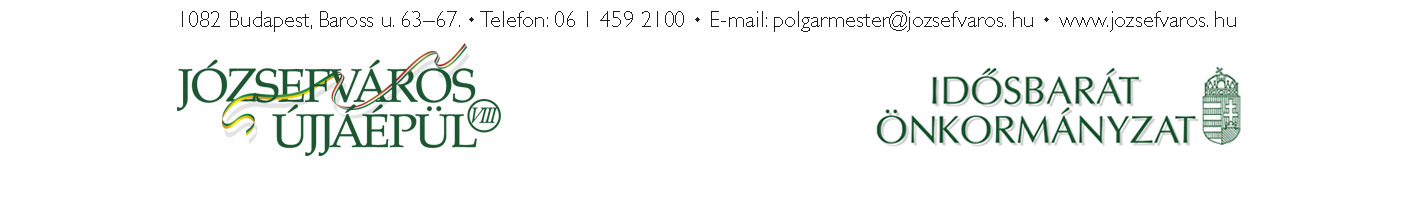 